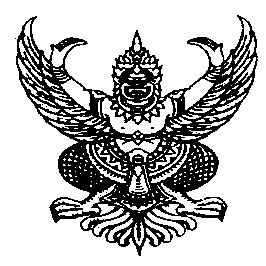 คำสั่งสถานีตำรวจภูธรกลางใหญ่ที่…165./ 2566เรื่อง  ประกาศผู้ชนะการเสนอราคา สำหรับการซื้อ/จ้างเหมาบริการงานทำความสะอาดโดยวิธีเฉพาะเจาะจง	ด้วยสถานีตำรวจภูธรกลางใหญ่ มีความประสงค์จะซื้อ/จ้างเหมาบริการงานทำความสะอาด โดยวิธีเฉพาะเจาะจง และเพื่อให้เป็นไปตามระเบียบกระทรวงการคลังว่าด้วยการจัดซื้อจัดจ้างและการบริหารพัสดุภาครัฐ พ.ศ. 2560 นั้น	     จ้างเหมาบริการงานทำความสะอาด ของสถานีตำรวจภูธรกลางใหญ่ ผู้ได้รับการคัดเลือก ได้แก่ นางหนูรินทร์    พันพรม  โดยเสนอราคาเป็นเงินทั้งสิ้น 2,200 บาท (สองพันสองร้อยบาทถ้วน) ซึ่งรวมภาษีทั้งปวงแล้ว		ประกาศ  ณ  วันที่ ..1.....ตุลาคม พ.ศ. 2566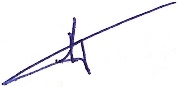 					พันตำรวจเอก                      				      ( ปรัชญา     สนิทวงศ์ชัย ) 				             ตำแหน่ง ผู้กำกับการสถานีตำรวจภูธรกลางใหญ่คำสั่งสถานีตำรวจภูธรกลางใหญ่ที่…174/ 2566เรื่อง  ประกาศผู้ชนะการเสนอราคา สำหรับค่าซ่อมยานพาหนะโดยวิธีเฉพาะเจาะจง	ด้วยสถานีตำรวจภูธรกลางใหญ่ มีความประสงค์จะซ่อมยานพาหนะของทางราชการ โดยวิธีเฉพาะเจาะจง และเพื่อให้เป็นไปตามระเบียบกระทรวงการคลังว่าด้วยการจัดซื้อจัดจ้างและการบริหารพัสดุภาครัฐ พ.ศ. 2560 นั้น	     ค่าซ่อมยานพาหนะ ของสถานีตำรวจภูธรกลางใหญ่ ผู้ได้รับการคัดเลือก ได้แก่ นางหนูรินทร์    พันพรม  โดยเสนอราคาเป็นเงินทั้งสิ้น 4,400 บาท (สี่พันสี่ร้อยบาทถ้วน) ซึ่งรวมภาษีทั้งปวงแล้ว		ประกาศ  ณ  วันที่ ..1...พฤศจิกายน พ.ศ. 2566					พันตำรวจเอก                      				      ( ปรัชญา     สนิทวงศ์ชัย ) 				             ตำแหน่ง ผู้กำกับการสถานีตำรวจภูธรกลางใหญ่คำสั่งสถานีตำรวจภูธรกลางใหญ่ที่…181/ 2566เรื่อง  ประกาศผู้ชนะการเสนอราคา สำหรับการซื้อน้ำมันเชื้อเพลิงโดยวิธีเฉพาะเจาะจง		ด้วยสถานีตำรวจภูธรกลางใหญ่ มีความประสงค์จะซื้อน้ำมันเชื้อเพลิง สำหรับรถยนต์รถจักรยานยนต์ของทางราชการ  โดยวิธีเฉพาะเจาะจง และเพื่อให้เป็นไปตามระเบียบกระทรวงการคลังว่าด้วยการจัดซื้อจัดจ้างและการบริหารพัสดุภาครัฐ พ.ศ. 2560 นั้น	     	จ้างเหมาบริการงานทำความสะอาด ของสถานีตำรวจภูธรกลางใหญ่ ผู้ได้รับการคัดเลือก ได้แก่ หจก.ดาวณัฐชยบริการ   โดยเสนอราคาเป็นเงินทั้งสิ้น 40,000 บาท (สี่หมื่นบาทถ้วน) ซึ่งรวมภาษีทั้งปวงแล้ว		ประกาศ  ณ  วันที่ ..1...ธันวาคม พ.ศ. 2566					พันตำรวจเอก                      				      ( ปรัชญา     สนิทวงศ์ชัย ) 				             ตำแหน่ง ผู้กำกับการสถานีตำรวจภูธรกลางใหญ่คำสั่งสถานีตำรวจภูธรกลางใหญ่ที่…10/ 2567เรื่อง  ประกาศผู้ชนะการเสนอราคา สำหรับการซื้อน้ำมันเชื้อเพลิงโดยวิธีเฉพาะเจาะจง		ด้วยสถานีตำรวจภูธรกลางใหญ่ มีความประสงค์จะซื้อน้ำมันเชื้อเพลิง สำหรับรถยนต์รถจักรยานยนต์ของทางราชการ  โดยวิธีเฉพาะเจาะจง และเพื่อให้เป็นไปตามระเบียบกระทรวงการคลังว่าด้วยการจัดซื้อจัดจ้างและการบริหารพัสดุภาครัฐ พ.ศ. 2560 นั้น	     	จ้างเหมาบริการงานทำความสะอาด ของสถานีตำรวจภูธรกลางใหญ่ ผู้ได้รับการคัดเลือก ได้แก่ หจก.ดาวณัฐชยบริการ   โดยเสนอราคาเป็นเงินทั้งสิ้น 40,000 บาท (สี่หมื่นบาทถ้วน) ซึ่งรวมภาษีทั้งปวงแล้ว		ประกาศ  ณ  วันที่ ..1..มกราคม พ.ศ. 2567					พันตำรวจเอก                      				      ( ปรัชญา     สนิทวงศ์ชัย ) 				             ตำแหน่ง ผู้กำกับการสถานีตำรวจภูธรกลางใหญ่คำสั่งสถานีตำรวจภูธรกลางใหญ่ที่…20/ 2567เรื่อง  ประกาศผู้ชนะการเสนอราคา สำหรับการซื้อน้ำมันเชื้อเพลิงโดยวิธีเฉพาะเจาะจง		ด้วยสถานีตำรวจภูธรกลางใหญ่ มีความประสงค์จะซื้อน้ำมันเชื้อเพลิง สำหรับรถยนต์รถจักรยานยนต์ของทางราชการ  โดยวิธีเฉพาะเจาะจง และเพื่อให้เป็นไปตามระเบียบกระทรวงการคลังว่าด้วยการจัดซื้อจัดจ้างและการบริหารพัสดุภาครัฐ พ.ศ. 2560 นั้น	     	จ้างเหมาบริการงานทำความสะอาด ของสถานีตำรวจภูธรกลางใหญ่ ผู้ได้รับการคัดเลือก ได้แก่ หจก.ดาวณัฐชยบริการ   โดยเสนอราคาเป็นเงินทั้งสิ้น 40,000 บาท (สี่หมื่นบาทถ้วน) ซึ่งรวมภาษีทั้งปวงแล้ว		ประกาศ  ณ  วันที่ ..1..กุมภาพันธ์ พ.ศ. 2567					พันตำรวจเอก                      				      ( ปรัชญา     สนิทวงศ์ชัย ) 				             ตำแหน่ง ผู้กำกับการสถานีตำรวจภูธรกลางใหญ่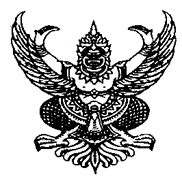 คำสั่งสถานีตำรวจภูธรกลางใหญ่ที่…26/ 2567เรื่อง  ประกาศผู้ชนะการเสนอราคา สำหรับการซื้อน้ำมันเชื้อเพลิงโดยวิธีเฉพาะเจาะจง		ด้วยสถานีตำรวจภูธรกลางใหญ่ มีความประสงค์จะซื้อน้ำมันเชื้อเพลิง สำหรับรถยนต์รถจักรยานยนต์ของทางราชการ  โดยวิธีเฉพาะเจาะจง และเพื่อให้เป็นไปตามระเบียบกระทรวงการคลังว่าด้วยการจัดซื้อจัดจ้างและการบริหารพัสดุภาครัฐ พ.ศ. 2560 นั้น	     	จ้างเหมาบริการงานทำความสะอาด ของสถานีตำรวจภูธรกลางใหญ่ ผู้ได้รับการคัดเลือก ได้แก่ หจก.ดาวณัฐชยบริการ   โดยเสนอราคาเป็นเงินทั้งสิ้น 40,000 บาท (สี่หมื่นบาทถ้วน) ซึ่งรวมภาษีทั้งปวงแล้ว		ประกาศ  ณ  วันที่ ..1..มีนาคม พ.ศ. 2567					พันตำรวจเอก                      				      ( ปรัชญา     สนิทวงศ์ชัย ) 				             ตำแหน่ง ผู้กำกับการสถานีตำรวจภูธรกลางใหญ่